Application for Transfer to a Primary SchoolMaintained by Stockport CouncilTelephone Contact:  0161 217 6022Please Note:Reasons for transfer out of a Stockport Infant/Junior/Primary Schools must be discussed with the relevant Headteacher prior to any transfer process taking placeYou must keep your child in their current school where possible, removing your child from their current school will not prioritise your applicationPages 1 and 2 of this form should be completed by the pupil’s parent/carer.Complete this form at your child’s current schoolYour child’s current school should complete part 2 of the form and you should arrange for it to be sent to your requested school(s).Your requested school(s) should complete part 3 of the form and return the form to the Admissions Support and Advice Team, admissions.support@stockport.gov.uk Following consideration of your request the Admissions Support & Advice Team will write to you and the schools concerned advising of the decision.PART 1TO BE COMPLETED BY THE PARENT/CARERPART 1TO BE COMPLETED BY THE PARENT/CARERPupil’s Name:Date of Birth:                                                Religion:Year Group:Parent or Carer’s Name:Parent / Carer (delete as appropriate)Pupil’s Current Address:						Postcode:Contact:Landline:			            Mobile:			Email:Present School:School(s) Requested:Reason for Your Request:Please give your reasons for requesting a change of school.A letter may be attached to the form if you prefer.Please include details of a new address if applicable.Reason for Your Request:Please give your reasons for requesting a change of school.A letter may be attached to the form if you prefer.Please include details of a new address if applicable.______________________________________________________________________________________________________________________________________________________________________________________________________________________________________________________________________________________________________________________________________________________________________________________________________________________________________________________________________________________________________________________________________________________________________________________________________________________________________________________________________________________________________________________________________________________________________________________________________________________________________________________________________________________________________________________________________________________________________________________________________________________________________________________________________________________________________________________________________________________________________________________________________________________________________________________________________________________________________________________________________________________________________________________________________________________________________________________________________________________________________________________________________________________________________________________________________________________________________________________________________________________________________________________________________________________________________________________________________________________________________________________________________________________________________________________________________________________________________________________________________________________________________________________________________________________________________________________________________________________________________________________________________________________________________________________________________________________________________________________________________________________________________________________________________________________________________________________________________________________________________________________________________________________________________________________________________________________________________________________________________________________________________________________________________________________________________________________________________________________________________________________________________________________________________________________________________________________________________________________________________________________________________________________________________________________________________________________________________________________________________________________________________________________________________________________________________________________________________________________________________________________________What steps have you taken with your child’s school to resolve the issues?A letter may be attached to the form if you prefer.What steps have you taken with your child’s school to resolve the issues?A letter may be attached to the form if you prefer.______________________________________________________________________________________________________________________________________________________________________________________________________________________________________________________________________________________________________________________________________________________________________________________________________________________________________________________________________________________________________________________________________________________________________________________________________________________________________________________________________________________________________________________________________________________________________________________________________________________________________________________________________________________________________________________________________________________________________________________________________________________________________________________________________________________________________________________________________________________________________________________________________________________________________________________________________________________________________________________________________________________________________________________________________________________________________________________________________________________________________________________________________________________________________________________________________________________________________________________________________________________________________________________________________________________________________________________________________________________________________________________________________________________________________________________________________________________________________________________________________________________________________________________________________________________________________________________________________________________________________________________________________________________________________________________________________________________________________________________________________________________________________________________________________________________________________________________________________________________________________________________________________________________________________________________________________________________________________________________________________________________________________________________________________________________________________________________________________________________________________________________________________________________________________________________________________________________________________________________________________________________________________________________________________________________________________________________________________________________________________________________________________________________________________________________________________________________________________________________________________________________________Signature:		____________________________________	Date:  ___________________			Parent / Carer  (Please delete as appropriate)Signature:		____________________________________	Date:  ___________________			Parent / Carer  (Please delete as appropriate)Signature:		____________________________________	Date:  ___________________			Parent / Carer  (Please delete as appropriate)Signature:		____________________________________	Date:  ___________________			Parent / Carer  (Please delete as appropriate)PART 2TO BE COMPLETED BY HEADTEACHER OF CURRENT SCHOOLPART 2TO BE COMPLETED BY HEADTEACHER OF CURRENT SCHOOLPART 2TO BE COMPLETED BY HEADTEACHER OF CURRENT SCHOOLPupil’s Name:Unique Pupil Number:Please indicate if any of the following agencies are involved and details of allocated worker:	 Education Welfare Service      Social Care	 Youth Offending Service	      CAMHS			 Stockport Psychology Service	 Mosaic	 School Aged Plus Team			 Primary Jigsaw			 Learning Support Service				 Behaviour Support Service Other Agencies (please Specify) ___________________________________________SEN stage & primary need (N if not on SEN register)	____________________________________________    ___________________________________________Please indicate if any of the following agencies are involved and details of allocated worker:	 Education Welfare Service      Social Care	 Youth Offending Service	      CAMHS			 Stockport Psychology Service	 Mosaic	 School Aged Plus Team			 Primary Jigsaw			 Learning Support Service				 Behaviour Support Service Other Agencies (please Specify) ___________________________________________SEN stage & primary need (N if not on SEN register)	____________________________________________    ___________________________________________Please indicate if any of the following agencies are involved and details of allocated worker:	 Education Welfare Service      Social Care	 Youth Offending Service	      CAMHS			 Stockport Psychology Service	 Mosaic	 School Aged Plus Team			 Primary Jigsaw			 Learning Support Service				 Behaviour Support Service Other Agencies (please Specify) ___________________________________________SEN stage & primary need (N if not on SEN register)	____________________________________________    ___________________________________________THE FOLLOWING INFORMATION SHOULD BE ATTACHED WITH THIS FORM(please tick as appropriate)THE FOLLOWING INFORMATION SHOULD BE ATTACHED WITH THIS FORM(please tick as appropriate)THE FOLLOWING INFORMATION SHOULD BE ATTACHED WITH THIS FORM(please tick as appropriate)	Attendance record (past 2 years)	Exclusion record	Behaviour summary	Latest academic report	Summary of steps taken to avoid	transfer	Attendance record (past 2 years)	Exclusion record	Behaviour summary	Latest academic report	Summary of steps taken to avoid	transfer	Key Stage information (predictions and/or results)	EHCP/SEN information (include plan if in place)		Pastoral Support Plan or equivalent (if in place)Individual Health Care Plan for medical needs (if in place)Is the pupil subject to the Child in Need Process (or has been in the past 12 months)?	 Yes, if so please give details of social worker / lead professional	 NoIs the pupil subject to a Child Protection Plan (or has been in the past 12 months)?		 Yes, if so please give details of social worker / lead professional	 NoIs / has the pupil been the subject of a full / interim / voluntary care order?				 Yes, if so give details of social worker and responsible LA	 NoIs / has the pupil been the subject of an EHA? Yes, if so give details of lead professional	 No_________________________________________________________________________ Is the pupil subject to the Child in Need Process (or has been in the past 12 months)?	 Yes, if so please give details of social worker / lead professional	 NoIs the pupil subject to a Child Protection Plan (or has been in the past 12 months)?		 Yes, if so please give details of social worker / lead professional	 NoIs / has the pupil been the subject of a full / interim / voluntary care order?				 Yes, if so give details of social worker and responsible LA	 NoIs / has the pupil been the subject of an EHA? Yes, if so give details of lead professional	 No_________________________________________________________________________ Is the pupil subject to the Child in Need Process (or has been in the past 12 months)?	 Yes, if so please give details of social worker / lead professional	 NoIs the pupil subject to a Child Protection Plan (or has been in the past 12 months)?		 Yes, if so please give details of social worker / lead professional	 NoIs / has the pupil been the subject of a full / interim / voluntary care order?				 Yes, if so give details of social worker and responsible LA	 NoIs / has the pupil been the subject of an EHA? Yes, if so give details of lead professional	 No_________________________________________________________________________ Additional information: (e.g. further information about exclusions, social issues, agency involvement)_____________________________________________________________________________________________________________________________________________________________________________________________________________________________________________________________________________________________________________________________________________________________________________________________________________________________________________________________________________________________________________________________________________________________________________________________________________________________________________________________________________________________________________________________________________________________________________________________Additional information: (e.g. further information about exclusions, social issues, agency involvement)_____________________________________________________________________________________________________________________________________________________________________________________________________________________________________________________________________________________________________________________________________________________________________________________________________________________________________________________________________________________________________________________________________________________________________________________________________________________________________________________________________________________________________________________________________________________________________________________________Additional information: (e.g. further information about exclusions, social issues, agency involvement)_____________________________________________________________________________________________________________________________________________________________________________________________________________________________________________________________________________________________________________________________________________________________________________________________________________________________________________________________________________________________________________________________________________________________________________________________________________________________________________________________________________________________________________________________________________________________________________________________Do you support the parent’s request to transfer their child?		 Yes		 NoPlease comment (continue on a separate sheet, if necessary)____________________________________________________________________________________________________________________________________________________________________________________________________________________________________________________________________________________________________________________________________________________Do you support the parent’s request to transfer their child?		 Yes		 NoPlease comment (continue on a separate sheet, if necessary)____________________________________________________________________________________________________________________________________________________________________________________________________________________________________________________________________________________________________________________________________________________Do you support the parent’s request to transfer their child?		 Yes		 NoPlease comment (continue on a separate sheet, if necessary)____________________________________________________________________________________________________________________________________________________________________________________________________________________________________________________________________________________________________________________________________________________Headteacher’s signature: ________________________________  Date:___________________________Headteacher’s signature: ________________________________  Date:___________________________Headteacher’s signature: ________________________________  Date:___________________________PLEASE SEND BY SECURE EMAIL TO THE HEADTEACHER OF THE REQUESTED SCHOOLPLEASE SEND BY SECURE EMAIL TO THE HEADTEACHER OF THE REQUESTED SCHOOLPLEASE SEND BY SECURE EMAIL TO THE HEADTEACHER OF THE REQUESTED SCHOOLPART 3TO BE COMPLETED BY THE HEADTEACHER OF SCHOOL REQUESTEDPART 3TO BE COMPLETED BY THE HEADTEACHER OF SCHOOL REQUESTEDPART 3TO BE COMPLETED BY THE HEADTEACHER OF SCHOOL REQUESTEDName of School requested:Admission Limit of relevant year group:Admission Limit of relevant year group:Number of pupils on roll in relevant year group:Number of pupils on roll in relevant year group:Please indicate if you are willing to accept the pupil:	 Yes	 NoIf no, please comment:___________________________________________________________________________________________________________________________________________________________________________________________________________________________________________________________________________________________________________________________________________________________________________________________________________________________________________________________________________________________________________________________________________________________________________________________________________________________________________________________________________________________________________________________________________________________________________________________Please indicate if you are willing to accept the pupil:	 Yes	 NoIf no, please comment:___________________________________________________________________________________________________________________________________________________________________________________________________________________________________________________________________________________________________________________________________________________________________________________________________________________________________________________________________________________________________________________________________________________________________________________________________________________________________________________________________________________________________________________________________________________________________________________________Please indicate if you are willing to accept the pupil:	 Yes	 NoIf no, please comment:___________________________________________________________________________________________________________________________________________________________________________________________________________________________________________________________________________________________________________________________________________________________________________________________________________________________________________________________________________________________________________________________________________________________________________________________________________________________________________________________________________________________________________________________________________________________________________________________Headteacher’s signature: _________________________________  Date:_________________Headteacher’s signature: _________________________________  Date:_________________Headteacher’s signature: _________________________________  Date:_________________NB:	The following points must be adhered to in relation to all applications. They are drawn up in 	accordance with the statutory requirements of the School Admissions Code of Practice.Where the relevant year group is full the pupil cannot be admitted Where a place is available within the admission limit of the relevant year group and the request is not considered to meet the criteria of the ‘Fair Access Protocol’ a place should be made available.Parents refused a place at their preferred school will have the right to appeal to an Independent Appeal Panel. The decision of the Panel is binding on all parties.* Full details of the Authority’s ‘Fair Access Protocol’ can be obtained from the Council’s website www.stockport.gov.ukNB:	The following points must be adhered to in relation to all applications. They are drawn up in 	accordance with the statutory requirements of the School Admissions Code of Practice.Where the relevant year group is full the pupil cannot be admitted Where a place is available within the admission limit of the relevant year group and the request is not considered to meet the criteria of the ‘Fair Access Protocol’ a place should be made available.Parents refused a place at their preferred school will have the right to appeal to an Independent Appeal Panel. The decision of the Panel is binding on all parties.* Full details of the Authority’s ‘Fair Access Protocol’ can be obtained from the Council’s website www.stockport.gov.ukNB:	The following points must be adhered to in relation to all applications. They are drawn up in 	accordance with the statutory requirements of the School Admissions Code of Practice.Where the relevant year group is full the pupil cannot be admitted Where a place is available within the admission limit of the relevant year group and the request is not considered to meet the criteria of the ‘Fair Access Protocol’ a place should be made available.Parents refused a place at their preferred school will have the right to appeal to an Independent Appeal Panel. The decision of the Panel is binding on all parties.* Full details of the Authority’s ‘Fair Access Protocol’ can be obtained from the Council’s website www.stockport.gov.ukPLEASE SEND THIS FORM BY SECURE EMAIL TO ADMISSIONS.SUPPORT@STOCKPORT.GOV.UK PLEASE SEND THIS FORM BY SECURE EMAIL TO ADMISSIONS.SUPPORT@STOCKPORT.GOV.UK PLEASE SEND THIS FORM BY SECURE EMAIL TO ADMISSIONS.SUPPORT@STOCKPORT.GOV.UK 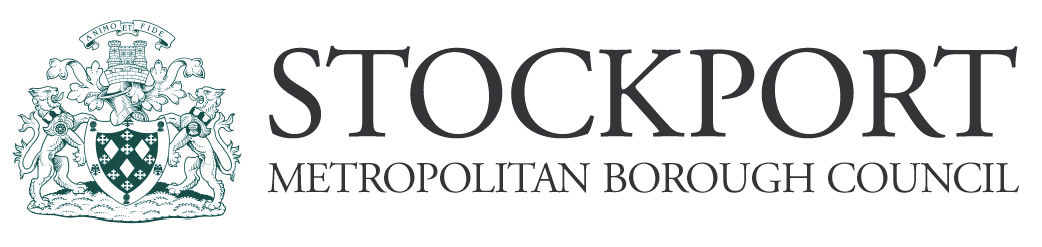 